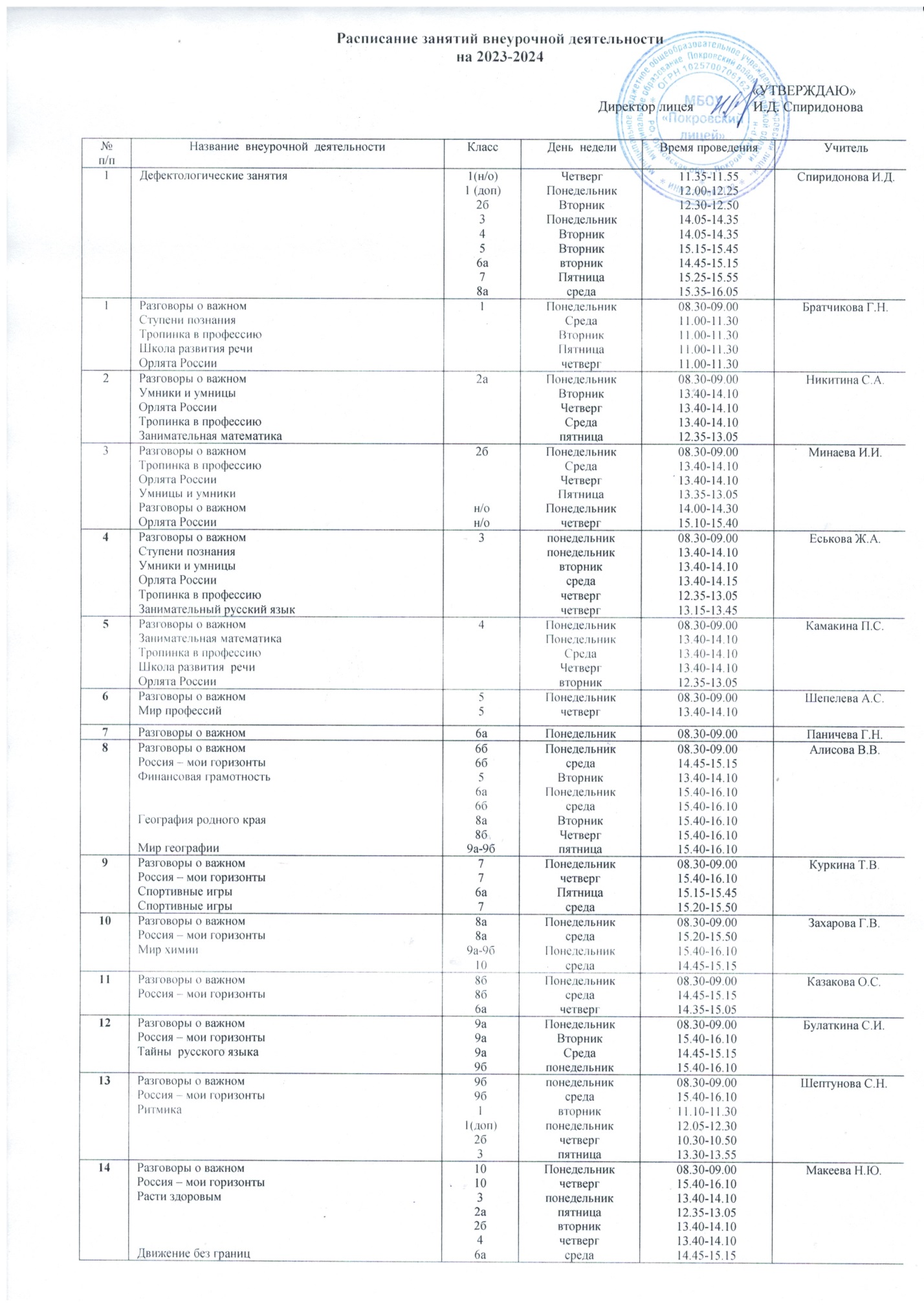 15Занимательная информатикаЗанимательная информатикаЗанимательная информатикаТерритория безопасности56а6б 7четвергВторникВторниксреда14.50-15.2015.40-16.1014.45-15.1514.45-15.15Сёмин С.В16Разговоры о важномРоссия – мои горизонтыФутбол БаскетболУвлекательный  волейбол11116б9а9бПонедельникЧетвергПонедельникСредавторник08.30-09.0015.40-16.1015.40-16.1015.20-15.5015.40-16.10Филатов Е.Н.18 Псикокоррекционные занятия Псикокоррекционные занятияПсикокоррекционные занятия«Широка страна моя родная: путешествие по России»Псикокоррекционные занятияПсихокоррекционные занятия1(н/о)1 (доп)36а2б(н/о)4571 (н/о)1 (доп)38а9б32б (н/о)58а9б476аПонедельникПонедельникПонедельник понедельниквторниквторниквторниквторниксредасредасредасредасредачетвергчетвергчетвергчетвергчетвергпятницапятницапятница09.30-09.5011.30-11.5514.00-14.2515.40-16.1013.00-13.2013.40-14.0514.45-15.1515.40-16.1009.30-09.5011.00-11.2513.40-14.0514.45-15.1515.20-15.5013.15-13.4511.00-11.2014.20-14.5014.50-15.2015.40-16.1013.40-14.0514.45-15.1515.25-15.55Филатова О.С.19Вероятность и статистикаВероятность и статистикаМатематическая шкатулкаМатематическая шкатулка8а8б9а9бПятницаПятницаПонедельникСреда14.45-15.1515.40-16.1015.40-16.1014.45-15.15Петрова М.А.20Основы  духовно- нравственной  культуры народов России6апятница14.45-15.15Казаков И.Н.21Основы  духовно- нравственной  культуры народов России Я - гражданин6б8а8б8а8бЧетвергСредаСредаПятницачетверг14.45-15.1514.45-15.1515.20-15.4015.20-15.5015.20-15.50Лунёва Л.А.22Логопедические занятия2б1(н/о)1 (доп)3456а78а9бПонедельникСредаЧетвергВторникЧетвергПятницаСредаВторникЧетвергСредаВторникПятницаПонедельникВторникпятницапонедельниксредапятницасредачетвергпонедельникчетвергпонедельникчетвергпятницавторник13.20-13.4013.40-14.0013.40-14.0009.30-09.5009.30-09.5009.30-09.5011.35-12.0011.30-12.0011.30-12.0014.35-15.0014.35-15.0014.00-14.3514.00-14.3014.40-15.0014.25-14.5014.45-15.1514.45-15.1514.50-15.1015.20-15.5014.45-15.1515.20-15.5015.15-15.4515.35-16.0015.15-16.0015.15-15.4515.20-15.50Антонюк О.П.